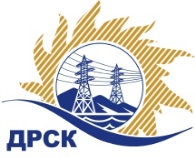 Акционерное Общество«Дальневосточная распределительная сетевая  компания»Протокол № 148/УКС-ВПзаседания закупочной комиссии по выбору победителя по открытому аукциону на право заключения договора «Строительство ПС 110/35/10 кВ "Агрокомплекс" (СМР)» закупка 237  раздел 2.1.1. ГКПЗ 2017№ ЕИС – 31604485389ПРИСУТСТВОВАЛИ: члены постоянно действующей Закупочной комиссии АО «ДРСК»  2-го уровня.Форма голосования членов Закупочной комиссии: очно-заочная.ВОПРОСЫ, ВЫНОСИМЫЕ НА РАССМОТРЕНИЕ ЗАКУПОЧНОЙ КОМИССИИ: Об участниках аукциона, сделавших предложения о цене.О выборе победителя аукциона.ВОПРОС 1 «Об участниках аукциона, сделавших предложения о цене»РЕШИЛИ:Утвердить перечень участников аукциона, сделавших предложения о цене договора.ВОПРОС 2 «О выборе победителя аукциона»РЕШИЛИ:1.Утвердить ранжировку участников открытого аукциона.2. Признать победителем открытого аукциона «Строительство ПС 110/35/10 кВ "Агрокомплекс" (СМР)» участника, занявшего первое место в ранжировке: АО «Гидроэлектромонтаж» (Россия, 675000, Амурская область, г. Благовещенск, ул. Пионерская, 204) с заявкой на заключение договора на следующих условиях: цена заявки: 190 348 000,00 руб. без учета НДС (224 610 640,00 руб. с учетом НДС). Срок выполнения работ: с момента заключения договора до 30.08.2017 г. Гарантийные обязательства: Гарантийный срок нормальной эксплуатации объекта (без аварий, нарушения технологических параметров его работы, работы в пределах проектных параметров и режимов) и работ устанавливается 5 (пять) лет с момента сдачи Объекта в эксплуатацию. Гарантийный срок на поставляемые Подрядчиком оборудование и материалы устанавливается с момента сдачи Объекта в эксплуатацию и составляет 5 (пять) лет, если  иное не установлено заводом изготовителем. Условия оплаты: авансовый платеж 30% от стоимости работ по договору. Авансовый платёж вносится в течение 15 (пятнадцати) календарных дней с даты начала работ по договору. Оплата выполненных работ по договору производится Заказчиком на расчётный счёт Подрядчика в течение 30 (тридцати) календарных дней с момента подписания актов сдачи-приемки выполненных работ (форма КС-2)исп. Коротаева Т.В.Тел. 397-205город  Благовещенск«19» января 2017 года№Наименование претендента на участие в аукционе и его адресцена заявки на участие в аукционе1ООО «Элвест» (620137, г. Екатеринбург, ул. Блюхера, д. 50 оф. 340) 192 511 000,00 руб. без учета НДС 2АО «Гидроэлектромонтаж» (Россия, 675000, Амурская область, г. Благовещенск, ул. Пионерская, 204)190 348 000,00 руб. без учета НДС Место в ранжировкеНаименование и адрес участникаИтоговая заявленная цена по результатам аукциона, руб. без НДС. 1 местоАО «Гидроэлектромонтаж» (Россия, 675000, Амурская область, г. Благовещенск, ул. Пионерская, 204)190 348 000,002 местоООО «Элвест» (620137, г. Екатеринбург, ул. Блюхера, д. 50 оф. 340) 192 511 000,00Ответственный секретарь Закупочной комиссии 2 уровня АО «ДРСК»_________________Елисеева М.Г.